510082SWC-Papierhalter für zwei RollenArt. 510082S AusschreibungstextWC-Papierhalter für zwei Rollen. 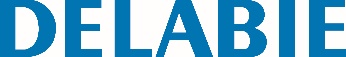 Rohr Ø 20, Stärke 1 mm. Bakteriostatischer Edelstahl Werkstoff 1.4301 Seidenglanz. Verdeckte Befestigungen. 10 Jahre Garantie.